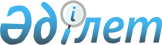 О внесении изменения в решение Курчатовского городского маслихата от 20 июня 2018 года № 21/169-VI "Об утверждении Правил оказания социальной помощи, установления размеров и определения перечня отдельных категорий нуждающихся граждан"
					
			Утративший силу
			
			
		
					Решение Курчатовского городского маслихата Восточно-Казахстанской области от 18 июня 2019 года № 33/250-VI. Зарегистрировано Департаментом юстиции Восточно-Казахстанской области 24 июня 2019 года № 6034. Утратило силу решением Курчатовского городского маслихата области Абай от 27 декабря 2023 года № 14/84-VIII.
      Сноска. Утратило силу решением Курчатовского городского маслихата области Абай от 27.12.2023 № 14/84-VIII (вводится в действие по истечении десяти календарных дней после дня его первого официального опубликования).
      Примечание РЦПИ.
      В тексте документа сохранена пунктуация и орфография оригинала.
      В соответствии с пунктом 2-3 статьи 6 Закона Республики Казахстан от 23 января 2001 года "О местном государственном управлении и самоуправлении в Республике Казахстан", пунктом 1 статьи 6 Закона Республики Казахстан от 29 декабря 2008 года "О специальных социальных услугах", постановлением Правительства Республики Казахстан от 21 мая 2013 года № 504 "Об утверждении Типовых правил оказания социальной помощи, установления размеров и определения перечня отдельных категорий нуждающихся граждан", Курчатовский городской маслихат РЕШИЛ: 
      1. Внести в решение Курчатовского городского маслихата от 20 июня 2018 года № 21/169-VI "Об утверждении Правил оказания социальной помощи, установления размеров и определения перечня отдельных категорий нуждающихся граждан" (зарегистрировано в Реестре государственной регистрации нормативных правовых актов за № 5-3-126, опубликовано в Эталонном контрольном банке нормативных правовых актов Республики Казахстан в электронном виде 18 июля 2018 года) следующее изменение:
      Правила оказания социальной помощи, установления размеров и определения перечня отдельных категорий нуждающихся граждан изложить в новой редакции согласно приложению к настоящему решению.
      2. Настоящее решение вводится в действие по истечении десяти календарных дней после дня его первого официального опубликования. Правила оказания социальной помощи, установления размеров и определения перечня отдельных категорий нуждающихся граждан 1. Общие положения
      1. Основные термины и понятия, которые используются в настоящих Правилах оказания социальной помощи, установления размеров и определения перечня отдельных категорий нуждающихся граждан (далее – Правила):
      1) уполномоченная организация – Государственная корпорация "Правительство для граждан" – юридическое лицо, созданное по решению Правительства Республики Казахстан, для оказания государственных услуг в соответствии с законодательством Республики Казахстан, организации работы по приему заявлений на оказание государственных услуг и выдаче их результатов услугополучателю по принципу "одного окна", а также обеспечения оказания государственных услуг в электронной форме;
      2) памятные даты – события, имеющие общенародное историческое, духовное, культурное значение и оказавшие влияние на ход истории Республики Казахстан;
      3) специальная комиссия – комиссия, создаваемая решением акима города по рассмотрению заявления лица (семьи), претендующего на оказание социальной помощи в связи с наступлением трудной жизненной ситуации;
      4) прожиточный минимум – необходимый минимальный денежный доход на одного человека, равный по величине стоимости минимальной потребительской корзины, рассчитываемой органами статистики Восточно-Казахстанской области;
      5) праздничные дни – дни национальных и государственных праздников Республики Казахстан;
      6) среднедушевой доход семьи (гражданина) – доля совокупного дохода семьи, приходящаяся на каждого члена семьи в месяц;
      7) уполномоченный орган – государственное учреждение "Отдел занятости и социальных программ города Курчатова Восточно-Казахстанская область";
      8) трудная жизненная ситуация – ситуация, объективно нарушающая жизнедеятельность гражданина, которую он не может преодолеть самостоятельно;
      9) участковая комиссия – комиссия, создаваемая решением акима города для проведения обследования материального положения лиц (семей), обратившихся за социальной помощью, и подготовки заключений;
      10) предельный размер – утвержденный максимальный размер социальной помощи.
      2. Для целей настоящих Правил под социальной помощью понимается помощь, предоставляемая местным исполнительным органом города Курчатов в денежной форме отдельным категориям нуждающихся граждан (далее – получатели) в случае наступления трудной жизненной ситуации, а также к памятным датам и праздничным дням.
      3. Настоящие Правила распространяются на лиц, зарегистрированных на территории города Курчатов.
      4. Социальная помощь предоставляется единовременно и (или) периодически на финансовый год.
      5. Участковые и специальные комиссии осуществляют свою деятельность на основании положений, утверждаемых акиматом Восточно-Казахстанской области. 2. Порядок определения перечня категорий получателей социальной помощи, установления размеров социальной помощи и порога среднедушевого дохода
      6. Перечень категорий получателей, предельные размеры социальной помощи, сроки обращения за социальной помощью при наступлении трудной жизненной ситуации вследствие стихийного бедствия или пожара, устанавливаются акиматом города Курчатов и утверждаются решением Курчатовского городского маслихата.
      При этом основаниями для отнесения граждан к категории нуждающихся при наступлении трудной жизненной ситуации являются:
      1) основания, предусмотренные законодательством Республики Казахстан;
      2) причинение ущерба гражданину (семье) либо его имуществу вследствие стихийного бедствия или пожара;
      3) доход лица (семьи) за квартал, предшествующий кварталу обращения, не превышающий установленного порога среднедушевого дохода;
      4) многодетность и/или наличие в семье детей с особыми образовательными потребностями, посещающих дошкольные организации города;"
      7. Перечень категорий получателей социальной помощи:
      1) дети сироты и дети, оставшиеся без попечения родителей;
      2) безнадзорные несовершеннолетние, в том числе девиантным поведением;
      3) несовершеннолетние, находящиеся в специальных организациях образования, организациях образования с особым режимом содержания;
      4) дети от рождения до трех лет с ограниченными возможностями раннего психофизического развития;
      5) лица, со стойкими нарушениями функций организма, обусловленные физическими и (или) умственными возможностями;
      6) лица, с ограничением жизнедеятельности вследствие социально значимые заболевания и заболеваний, представляющие опасность для окружающих;
      7) лица, неспособные к самообслуживанию, в связи с преклонным возрастом, вследствие перенесенной болезни и (или) инвалидности;
      8) лица, подвергшиеся жестокому обращению, приведшему к социальной дезадаптации и социальной депривации;
      9) бездомные (лица без определенного места жительства);
      10) лица, освобожденные из мест лишения свободы;
      11) лица, находящиеся на учете службы пробации;
      12) лица (семьи), получившие ущерб, вследствие стихийного бедствия или пожара;
      13) лица (семьи), со среднедушевым доходом семьи за квартал, предшествующий кварталу обращения, не превышающий установленного порога.
      14) дети из многодетных семей и дети с особыми образовательными потребностями, посещающие дошкольные организации.
      8. Установить порог среднедушевого дохода лица (семьи) в размере одной величины прожиточного минимума. 
      Установить порог среднедушевого дохода в размере шестикратной величины прожиточного минимума для категории получателей указанной в подпункте 14) пункта 7 настоящих Правил.
      9. Лицам, имеющим социально значимые заболевания и заболевания представляющие опасность для окружающих, находящимся на амбулаторном лечении, социальная помощь оказывается без учета доходов, ежемесячно в размере - 6 месячных расчетных показателей (далее – МРП).
      10. Размер оказываемой социальной помощи в каждом отдельном случае определяет специальная комиссия и указывает его в заключении о необходимости оказания социальной помощи. 
      Размер оказываемой социальной помощи лицам, получившим ущерб вследствие стихийного бедствия или пожара определяется в размере не более 70 месячных расчетных показателей.
      Предельный размер социальной помощи составляет 215 месячных расчетных показателей.
      11. Единовременная социальная помощь к памятным датам и праздничным дням определяется следующим категориям граждан:
      1) День вывода войск с территории Афганистана, день памяти воинов-интернационалистов – 15 февраля: 
      военнообязанным, призвавшимся на учебные сборы и направлявшимся в Афганистан в период ведения боевых действий; военнослужащим автомобильных батальонов, направлявшимся в Афганистан для доставки грузов в эту страну в период ведения боевых действий; военнослужащим летнего состава, совершавшим вылеты на боевые задания в Афганистан с территории бывшего Союза ССР; рабочим и служащим, обслуживавшим советский воинский контингент в Афганистане, получившим ранения, контузии или увечья, либо награжденным орденами и медалями бывшего Союза ССР за участие в обеспечении боевых действий – 35 месячных расчетных показателей;
      2) Международный женский день – 8 марта:
      многодетным матерям, награжденным подвеской "Алтын алқа", "Күмісалқа" или получившим ранее звание "Мать – героиня", а также награжденным орденами "Материнская слава" I и II степени – 5 месячных расчетных показателей;
      многодетным семьям, имеющим четырех и более совместно проживающих несовершеннолетних детей, в том числе детей, обучающихся по очной форме обучения в организациях среднего, технического и профессионального, после среднего образования, высших учебных заведениях, после достижения ими совершеннолетия до времени окончания ими учебных заведений (но не более чем до достижения двадцатитрехлетнего возраста) – 5 месячных расчетных показателей;
      3) Международный день Памяти жертв радиационных аварий и катастроф – 26 апреля:
      лицам, принимавшим участие в ликвидации последствий катастрофы на Чернобыльской АЭС в 1986-1987 годах, других радиационных катастроф и аварий на объектах гражданского или военного назначения, а также участвовавшим непосредственно в ядерных испытаниях и учениях – 35 месячных расчетных показателей;
      4) День Победы – 9 Мая:
      участникам и инвалидам Великой Отечественной войны – 215 месячных расчетных показателей;
      военнослужащим, ставшим инвалидами вследствие ранения, контузии, увечья, полученных при защите бывшего Союза ССР, при исполнении иных обязанностей воинской службы в другие периоды или вследствие заболевания, связанного с пребыванием на фронте, а также при прохождении воинской службы в Афганистане или других государствах, в которых велись боевые действия – 35 месячных расчетных показателей;
      вдовам воинов погибших, пропавших без вести в годы Великой Отечественной войны, не вступивших в повторный брак – 35 месячных расчетных показателей;
      женам умерших инвалидов войны – 25 месячных расчетных показателей;
      бывшим несовершеннолетним узникам концлагерей, гетто и других мест принудительного содержания, созданных фашистами и их союзниками в период второй мировой войны – 35 месячных расчетных показателей;
      гражданам, работавшим в период блокады в городе Ленинграде на предприятиях, в учреждениях и организациях города и награжденным медалью "За оборону Ленинграда" и знаком "Житель блокадного Ленинграда" – 35 месячных расчетных показателей;
      лицам, награжденным орденами и медалями бывшего Союза ССР за самоотверженный труд и безупречную воинскую службу в тылу в годы Великой Отечественной войны – 25 месячных расчетных показателей;
      лицам, проработавшим (прослужившим) не менее шести месяцев с 22 июня 1941 года по 9 мая 1945 года и не награжденным орденами и медалями бывшего Союза ССР за самоотверженный труд и безупречную воинскую службу в тылу в годы Великой Отечественной войны – 4,5 месячных расчетных показателей;
      лицам, ставшим инвалидами вследствие катастрофы на Чернобыльской АЭС и других радиационных катастроф и аварий на объектах гражданского или военного назначения, испытания ядерного оружия, и их дети, инвалидность которых генетически связана с радиационным облучением одного из родителей – 25 месячных расчетных показателей;
      5) День памяти жертв политических репрессий – 31 мая:
      лицам, пострадавшим от политических репрессий – 5 месячных расчетных показателей. 3. Порядок оказания социальной помощи
      12. Социальная помощь к памятным датам и праздничным дням, оказывается по спискам, утверждаемым акиматом города Курчатов по представлению уполномоченной организации либо иных организаций без истребования заявлений от получателей.
      13. Для получения социальной помощи при наступлении трудной жизненной ситуации заявитель от себя или от имени семьи представляет в уполномоченный орган заявление с приложением следующих документов:
      1) документ, удостоверяющий личность;
      2) документ, подтверждающий регистрацию по постоянному месту жительства;
      3) сведения о составе лица (семьи) согласно приложению 1 к "Типовым Правилам оказания социальной помощи, установления размеров и определения перечня отдельных категорий нуждающихся граждан", утвержденных постановлением Правительства Республики Казахстан от 21 мая 2013 года № 504;
      4) сведения о доходах лица (членов семьи);
      5) акт и/или документ, подтверждающий наступление трудной жизненной ситуации;
      Единовременная социальная помощь лицам, получившим ущерб, вследствие стихийного бедствия или пожара, оказывается без учета доходов лица (членов семьи).
      14. Документы представляются в подлинниках и копиях для сверки, после чего подлинники документов возвращаются заявителю.
      15. При поступлении заявления на оказание социальной помощи при наступлении трудной жизненной ситуации уполномоченный орган в течение одного рабочего дня направляет документы заявителя в участковую комиссию для проведения обследования материального положения лица (семьи).
      16. Участковая комиссия в течение двух рабочих дней со дня получения документов проводит обследование заявителя, по результатам которого составляет акт о материальном положении лица (семьи), подготавливает заключение о нуждаемости лица (семьи) в социальной помощи по формам согласно приложениям 2, 3 к "Типовым Правилам оказания социальной помощи, установления размеров и определения перечня отдельных категорий нуждающихся граждан" утвержденных постановлением Правительства Республики Казахстан от 21 мая 2013 года № 504 и направляет их в уполномоченный орган.
      17. В случае недостаточности документов для оказания социальной помощи, уполномоченный орган запрашивает в соответствующих органах сведения, необходимые для рассмотрения представленных для оказания социальной помощи документов.
      18. В случае невозможности представления заявителем необходимых документов в связи с их порчей, утерей, уполномоченный орган принимает решение об оказании социальной помощи на основании данных иных уполномоченных органов и организаций, имеющих соответствующие сведения.
      19. Уполномоченный орган в течении одного рабочего дня со дня поступления документов от участковой комиссии производит расчет средне душевого дохода лица (семьи) в соответствии с законодательством Республики Казахстан и представляет полный пакет документов на рассмотрение специальной комиссии.
      20. Специальная комиссия в течение двух рабочих дней со дня поступления документов выносит заключение о необходимости оказания социальной помощи, при положительном заключении указывает размер социальной помощи.
      21. Уполномоченный орган в течение восьми рабочих дней со дня регистрации документов заявителя на оказание социальной помощи принимает решение об оказании либо отказе в оказании социальной помощи на основании принятых документов и заключения специальной комиссии о необходимости оказания социальной помощи.
      В случаях, указанных в пунктах 17 и 18 настоящих Правил, уполномоченный орган принимает решение об оказании либо отказе в оказании социальной помощи в течение двадцати рабочих дней со дня принятия документов от заявителя.
      22. Уполномоченный орган письменно уведомляет заявителя о принятом решении (в случае отказа - с указанием основания) в течение трех рабочих дней со дня принятия решения.
      23. Отказ в оказании социальной помощи осуществляется в случаях:
      1) выявления недостоверных сведений, представленных заявителями;
      2) отказа, уклонения заявителя от проведения обследования материального положения лица (семьи);
      3) превышения размера среднедушевого дохода лица (семьи) установленного порога для оказания социальной помощи.
      24. Финансирование расходов на предоставление социальной помощи осуществляется в пределах средств, предусмотренных местным бюджетом города на текущий финансовый год. 4. Основания для прекращения и возврата предоставляемой социальной помощи
      25. Социальная помощь прекращается в случаях:
      1) смерти получателя;
      2) выезда получателя на постоянное проживание за пределы города Курчатов;
      3) направления получателя на проживание в государственные медико-социальные учреждения;
      4) выявления недостоверных сведений, представленных заявителем.
      Выплата социальной помощи прекращается с месяца наступления указанных обстоятельств.
      26. Излишне выплаченные суммы подлежат возврату в добровольном или ином установленном законодательством Республики Казахстан порядке. 5. Заключительное положение
      27. Мониторинг и учет предоставления социальной помощи проводит уполномоченный орган с использованием базы данных автоматизированной информационной системы "Е-Собес".
					© 2012. РГП на ПХВ «Институт законодательства и правовой информации Республики Казахстан» Министерства юстиции Республики Казахстан
				
      Председатель сессии,

      Секретарь Курчатовского

      городского маслихата

Г. Карымбаева
Приложение 
к решению Курчатовского 
городского маслихата 
от 18 июня 2019 года 
№ 33/000- VIУтверждены 
решением Курчатовского 
городского маслихата 
от 20 июня 2018 года 
№ 21/169-VI